Стартует оперативно-профилактическое мероприятие «Оружие-2021»

       В его рамках каждый житель Челябинской области сможет за вознаграждение сдать государству незаконно хранящееся оружие, боеприпасы, взрывчатые вещества и взрывные устройства, не боясь наказания.
     Любой гражданин может отнести припрятанное вооружение в отдел полиции. При этом государство гарантирует ему освобождение от уголовной ответственности за незаконное хранение (если в его действиях не содержится иного состава преступления), а также денежное поощрение за сознательность.
      Финансирование программы осуществляется за счет средств регионального бюджета. Размер денежного вознаграждения определен постановлением Правительства Челябинской области от 02 февраля 2020 года №51-П «О порядке проведения в 2020-2025 годах операции «Оружие» по добровольной сдаче гражданами незаконно хранящихся оружия, боеприпасов и взрывчатых веществ».Лица, добровольно сдавшие незаконно хранящиеся предметы вооружения, в соответствии с действующим законодательством, освобождаются от уголовной ответственности за незаконное хранение оружия.Для сдачи оружия в рамках операции гражданам необходимо обратиться в ближайший территориальный отдел полиции.Профилактическое мероприятие будет проходить до 01.11.2021 года.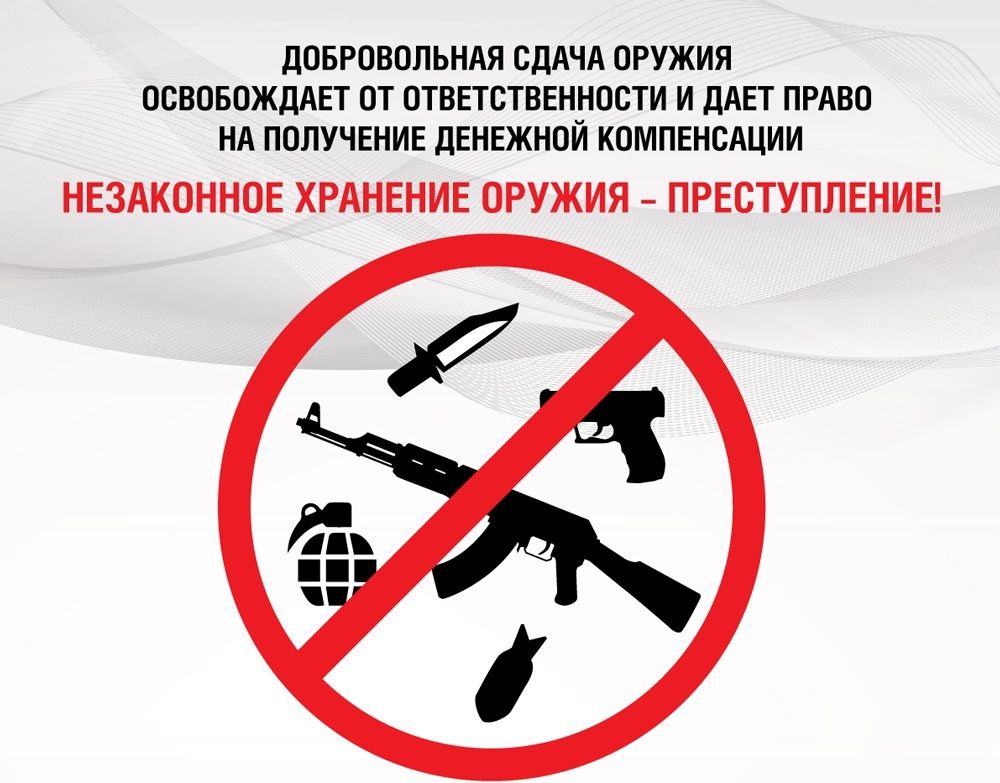 